Авельцев Р.А.2ТМ											19.11.2021МДК01.01 Устройство автомобилейОбщее устройство трансмиссии.ЛекцияЛитература:1. Тур Е.Я., Серебряков К.Б., Жолобов Л.А. Устройство автомобилей. М., «Машиностроение». 1990г.2. Стуканов В. А., Леонтьев К.Н. Устройство автомобилей: учебное пособие.- М.: ИД «ФОРУМ», 2010.-496с.- (Профессиональное образование).3. http://rusautomobile.ru/library/ustrojstvo-avtomobilya-mixajlovskij-eПланНазначение и типы трансмиссий.Устройство механической трансмиссии автомобиля.Устройство и работа гидромеханической, гидрообъемной и электрической  трансмиссии.Назначение и типы трансмиссий.Трансмиссия автомобиля служит для передачи и преобразования крутящего момента от двигателя на ведущие колеса. При этом передаваемый крутящий момент  меняется по величине и распределяется в определенном соотношении между ведущими колесами.Крутящий момент на ведущих колесах автомобиля зависит от передаточного числа трансмиссии, равное отношению угловой скорости коленчатого вала двигателя к угловой скорости ведущих колес. Передаточное число трансмиссии подбирается в зависимости от назначения автомобиля, параметров его двигателя и нужных динамических свойств.Трансмиссии по способу передачи крутящего момента разделяют на: механические, гидромеханические, гидрообъемные и  электрические. На отечественных автомобилях основном применяются механические трансмиссии, в которых передаточные механизмы состоят из жестких, не деформируются, элементов (металлических валов и шестерен).  Схема трансмиссии автомобиля определяется его общей компоновкой: размещением двигателя; количеством и расположением ведущих мостов; видом трансмиссии.2. Устройство механической трансмиссии автомобиля.Автомобили с механической трансмиссией и колесной формулой 4x2 (ЗИЛ-431410, МАЗ-5335, ГАЗ-24 и др.) Чаще всего переднее расположение двигателя, задние ведущие колеса и центральное размещение агрегатов трансмиссии (рис. 1). Здесь двигатель 1, сцепление 2 и коробка передач 3 объединены в один блок и образуют силовой агрегат. Крутящий момент от коробки передач 3 передается карданной передачей  4 на ведущий задний мост 5.Существенные различия есть трансмиссии переднеприводного автомобиля ВАЗ-2108 с колесной формулой 4x2 (рис..1, б), где ведущим выполнен передний мост с управляемыми колесами. В единый силовой агрегат объединены двигатель 1, сцепление 2, коробку передач 3, механизмы ведущего заднего моста 5 (главная передача и дифференциал), карданные шарниры равных угловых скоростей 6, соединенные с передними управляемыми колесами.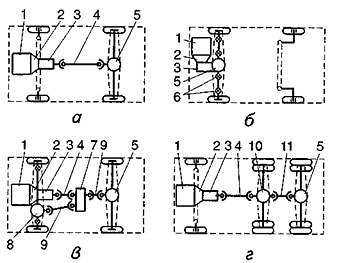 Рис. 1 Схемы механических трансмиссий автомобилейа -заднеприводного с колесной формулой 4x2; б -переднеприводного с таким же колесной формулой; в -переднеприводного с колесной формулой 4x4; г - то же, но с колесной формулой 6x4; 1 - двигатель; 2 - сцепление; 3 - коробка передач; 4 - карданная передача; 5 - ведущий задний мост; 6 - шарниры равных угловых скоростей; 7 - раздаточная коробка; 8 - ведущий передний мост; 9 - промежуточный карданный вал; 10 - ведущий средний мост; 11 - карданный вал привода заднего моста.Характерная особенность трансмиссии полноприводного автомобиля  (УАЗ-469) заключается в применении раздаточной коробки 7 (рис. 1, в), которая через промежуточные карданные валы 9 передает крутящий момент к переднему 8 и заднему 5 ведущим мостам. В раздаточной коробке имеется устройство для включения и выключения переднего моста и дополнительная понижающая передача, позволяет в случае необходимости существенно увеличить крутящий момент на колесах автомобиля.Схему механической трансмиссии трехосных грузовых автомобилей КамАЗ-5320 показано на рис. 1,г. Здесь средний 10 и задний 5 мосты ведущие. Крутящий момент к ним передается одним карданным валом 4, а в главной передачи среднего моста предусмотрено межосевой дифференциал и проходной вал, который передает крутящий момент на карданный вал 11 привода заднего моста. В других схемах трансмиссий трехосных автомобилей Урал-4320 крутящий момент до ведущих мостов может передаваться отдельно карданными валами от раздаточной коробки.В бортовой механической трансмиссии крутящий момент от коробки передач поступает на две раздаточные коробки. Каждая из которых приводит во вращение колеса одного борта. Бортовая трансмиссия используется на спецтехнике и позволяет улучшить размещение оборудования и экипажа,  маневренность автомобиля, повысить клиренс. 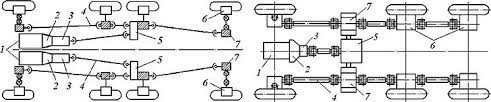 Рис. 2 Схемы бортовых трансмиссий3. Устройство и работа гидромеханической, гидрообъемной и  электрической трансмиссии.Схемы гидромеханических трансмиссий предусматривают объединение в едином блоке двигателя и гидромеханической коробки передач, крутящий момент от которой передается ведущим колесам через карданный вал и механизмы заднего моста, который аналогичен  обычной механической трансмиссии.В гидрообъемной трансмиссии двигатель приводит в действие гидравлический насос, который создает большое давление масла. Масло поступает по гидроприводу в гидродвигатель. В котором давление жидкости преобразуется в крутящий момент. Крутящий момент с помощью редукторов увеличивается и передается на ведущие колеса. Гидрообъемные трансмиссии используются на специальной технике.  На автомобилях с электромеханической трансмиссией (БелАЗ) дизель приводит во вращение генератор постоянного тока, энергия от которого проводами передается в электродвигатели колес. Колесный электродвигатель монтируют в ступице колеса вместе с понижающим планетарным редуктором. Такая конструкция называется электромотор-колесо.Контрольные вопросы1. Назначение трансмиссии на автомобиле.2. Типы трансмиссий. 3. На что указывает колесная формула?4. С каких агрегатов состоит механическая трансмиссия классического заднеприводного автомобиля?5. С каких агрегатов состоит механическая трансмиссия полноприводного автомобиля?6. Устройство механической трансмиссии переднеприводного автомобиля.7. особенности устройства бортовой механической трансмиссии.8. Устройство и работа гидромеханической трансмиссии. 9. Устройство и работа гидрообъемной трансмиссии.10. Устройство и работа и электрической трансмиссии.Рекомендации для самостоятельной работы:1. Содержание лекции распечатать для формирования сборника лекций.2. Ответить письменно на вопросы для закрепления и осмысления материала.3. Выполнить сканирование или фотографирование ответов и выслать на адрес эл. почты rom-ave@mail.ru до 21.00.